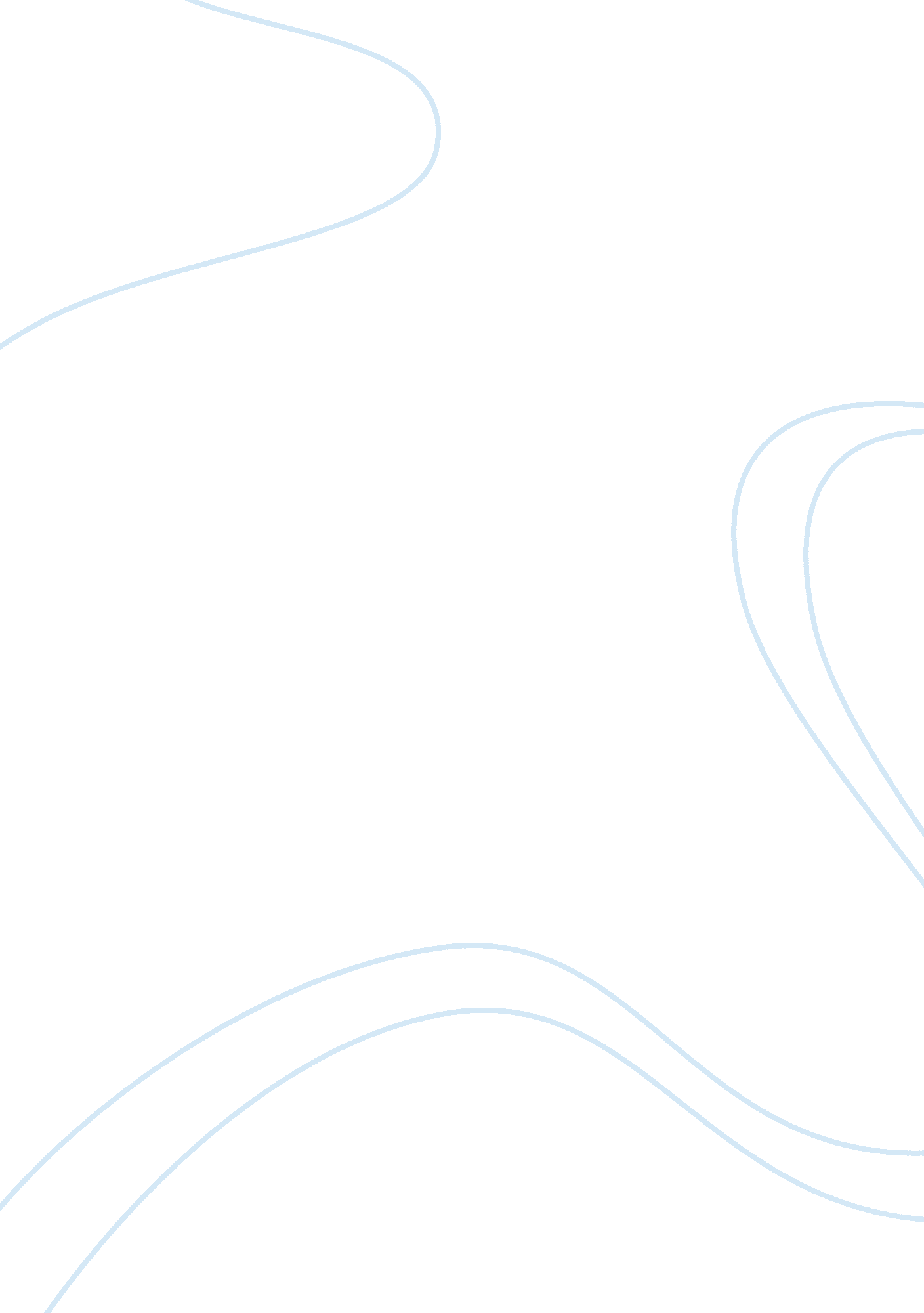 Evil facebookLiterature, Russian Literature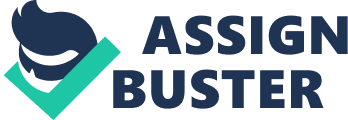 As many people may know, Facebook is one of the largest social networks in the world today. Facebook helps people connect with their friends, and relatives from all over the world. However, since Facebook is becoming more well-known, bad things start to take place. Even though Facebook is a place where people can meet new people, it can lead to stalkers, there’s definitely no privacy, and people who are on Facebook feel no need to call or meet their friends or family anymore, so they lose physical contact with others. A negative effect of Facebook is that it can lead to stalkers. Truth is, there are stalkers everywhere, but Facebook users put all of their business on the site, which makes them very vulnerable. The users can choose what other people see, but stalkers are very smart and can find ways around those walls. Stalkers can make fake profiles and appeal to the person they are trying to befriend, just to become their friend. Once they become friends, then the real stalking begins. The stalker will then begin watching their every move. The stalker can see anything that the user posts and can send messages or even instant messages. For example, imagine a stalker befriending a 13-year-old girl on Facebook. The minute she accepted his friend request, he told her that he works for a modeling agency and he is scouting new talent, and she definitely has that talent. The stalker asked her for some photos and she sent a couple, but that was not enough. The stalker then asked her for some more, but this time he asked for some half-nude pictures. The teenager was then suspicious, so she told her mother. The mother then called the cops, and they told her that the information she gave them fits the description of a stalker that has been terrorizing teenage girls in the area. The cops then asked the mother to pretend to be the teenager just long enough to catch the stalker. The mother agreed and the plan worked; the cops caught the stalker and put him behind bars for a long time. The biggest negative effect on Facebook is that there is no privacy, but that is not directly the sites fault. The users of Facebook, openly choose what to put on the site. The real problem is that the users get too comfortable and give out their personal information to perfect strangers. For example, the users advertise on the site that they are going out of town for a week, which leaves an open invitation for burglars to break into their home and steal them blind. Another negative effect of Facebook is that people that have a profile on the site no longer feel the need to call or meet with their friends or family anymore, so they lose physical contact with others. Monica lives in Durham, she has a Facebook profile and her old middle school friend Shelly, who lives fifteen minutes away in Creedmoor, has a Facebook profile as well. They recently connected through the site and started chatting again. They have yet to talk on the phone or even meet; they only send instant messages or inbox each other on Facebook. In conclusion, Facebook is a great social networking site for people to reunite or meet new people and share the good things going on in their life, if used properly. If used improperly, it could open up doors for home invasions, cause physical harm, or isolate people from one on one contact with friends or relatives. I am not discouraging the use of Facebook I just want to point out the negative effects of a potentially good tool. 